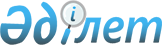 О создании новых аульных (сельских) и поселковых округовРешение Жамбылского областного маслихата и Акима Жамбылской области от 22 июня 2001 года N 9-6 (девятая сессия). Зарегистрировано управлением юстиции Жамбылской области 28.08.2001 г. за N 408
      Рассмотрев совместные решения Байзакского, Жамбылского, Жуалынского, Кордайского, Меркенского, Мойынкумского, Сарысуского, Таласского, Турара Рыскулова и Шуского районных маслихатов и акимов, учитывая предложения жителей этих районов, руководствуясь 
 Законом 
 Республики Казахстан "Об административно-территориальном устройстве Республики Казахстан" областной маслихат и Аким области 

РЕШИЛИ:






 



      1. Образовать на территории существующих аульных (сельских) округов новые аульные (сельские) и поселковые округа по следующим районам: 





 



                         По Байзакскому району 





 



      Выделить из Туймекентского аульного (сельского) округа Суханбаевский аульный (сельский) округ с населенными пунктами аул Жакаш - центр округа, аулами Карасу, Кокозек. 



      Выделить из Жалгызтобинского аульного (сельского) округа Мырзатайский аульный (сельский) округ с населенными пунктами ауыл Мырзатай - центр округа, аулами Абай, Актобе, Дихан и Ынтымакский аульный (сельский) округ с населенным пунктом аул Ынтымак - центр округа. 



      Выделить из Костюбинского аульного (сельского) округа Кызыл жулдызский аульный (сельский) округ с населенным пунктом село Красная звезда - центр округа. 





 



                          По Жамбылскому району 





 



      Выделить из Асинского аульного (сельского) округа Каракемерский аульный (сельский) округ с населенными пунктами село Каракемер - центр округа, аул Кумтиын, село Сенгирбай. 



      Выделить из Гродековского аульного (сельского) округа Кызылкайнарский аульный (сельский) округ с населенными пунктами село Кызылкайнар - центр округа, село Жасоркен. 



      Выделить из Каройского аульного (сельского) округа Кумшагалский аульный (сельский) округ с населенными пунктами село Кумшагал - центр округа, селами Шолдала, Кызылабад, Колтоган. 



      Выделить из Айшабибинского аульного (сельского) округа Каратобинский аульный (сельский) округ с населенными пунктами село Бектобе - центр округа, аул Байтерек, село Кызылшарык. 





 



                          По Жуалынскому району 





 



      Выделить из Боралдайского аульного (сельского) округа Кошкаратинский аульный (сельский) округ с населенными пунктами аул Кошкарата - центр округа, аул Актасты, село Кызтоган. 





 



                          По Кордайскому району 





 



      Выделить из Ногайбайского аульного (сельского) округа Алгинский аульный (сельский) округ с населенным пунктом аул Алга - центр округа, с передачей ему аула Кокадыр из состава Беткайнарского аульного (сельского) округа и аула Музбел из состава Кененского аульного (сельского) округа. 



      Выделить из Степновского аульного (сельского) округа Жамбылский аульный (сельский) округ с населенными пунктами село Жамбыл - центр округа, с передачей ему аула Жанатурмыс из состава Беткайнарского сельского округа и Касыкский аульный (сельский) округ с населенным пунктом аул Касык - центр округа. 



      Выделить из Сарыбулакского аульного (сельского) округа Какпатасский аульный (сельский) округ с населенным пунктом аул Какпатас - центр округа, с передачей ему аула Бериктас из состава Беткайнарского аульного (сельского) округа. 





 



                             По Меркенскому району 





 



      Выделить из Кенесского аульного (сельского) округа Акерменский аульный (сельский) округ с населенными пунктами село Акермен - центр округа, селами Аспара, Аккоз-Кайнар, Алтынарык. 



      Выделить из Жанатоганского аульного (сельского) округа Суратский аульный (сельский) округ с населенными пунктами село Сурат - центр округа, аулами Аккайнар, Тескентоган. 



      Выделить из Жамбылского аульного (сельского) округа Актоганский аульный (сельский) округ с населенными пунктами аул Актоган - центр округа, селами Казахдикан, Красная Заря. 





 



                            По Мойынкумскому району 





 



      Выделить из Мирненского поселкового округа Акбакайский поселковый округ с населенным пунктом поселок Акбакай - центр округа. 



      Выделить из Берликского аульного (сельского) округа Кенесский аульный (сельский) округ с населенным пунктом аул Кенес - центр округа и Биназарский аульный (сельский) округ с населенным пунктом аул Биназар - центр округа. 



      Выделить из Мойынкумского аульного (сельского) округа Кылышбайский аульный (сельский) округ с населенным пунктом аул Кылышбай - центр округа и Жамбылский аульный (сельский) округ с населенным пунктом аул Жамбыл - центр округа. 





 



                         По Сарысускому району 





 



      Выделить из Байкадамского аульного (сельского) округа Игликский аульный (сельский) округ с населенными пунктами аул Ондирис - центр округа, аулами Иглик, Талас. 





 



                          По Таласскому району 





 



      Выделить из Бостандыкского аульного (сельского) округа Шакировский аульный (сельский) округ с населенными пунктами аул Шакирова - центр округа, аул Амангельды и Аккумский аульный (сельский) округ с населенным пунктом аул Аккум - центр округа. 



      Выделить из состава города Каратау Кокталский поселковый округ с населенным пунктом поселок Коктал - центр округа. 





 



                        По району Турара Рыскулова 





 



      Выделить из Акыртобинского аульного (сельского) округа Орнекский аульный (сельский) округ с населенными пунктами аул Орнек - центр округа, аулами Абжапар, Салимбай, Жарлысу, Сункайты и Теренозекский аульный (сельский) округ с населенными пунктами Теренозек - центр округа, Кокарык, Мамай, Кайынды, Шолак-Кайынды, Согеты. 



      Выделить из состава Каракыстакского аульного (сельского) округа Жанатурмысский аульный (сельский) округ с населенными пунктами аул Жанатурмыс - центр округа, аул Монке. 



      Разделить Кумарыкский аульный (сельский) округ на Кумарыкский аульный (сельский) округ с населенными пунктами аул Кумарык - центр округа, аулами Каракемер, Алгабас и Кокдоненский аульный (сельский) округ с населенными пунктами Кокдонен - центр округа, аулами Когершин, Косапан, Жаксылык, Абилхаир, разъезд Кумарык. 



      Разделить Корагатинский аульный (сельский) округ на Корагатинский аульный (сельский) округ с населенными пунктами аул Корагаты - центр округа, аул Аккайнар, Тойкудук, Мамыртобе и Ленинский аульный (сельский) округ с населенными пунктами аул Ленина - центр округа, аулами Кызылшаруа, Байтели, разъезд 98. 





 



                           По Шускому району 





 



      Разделить Коккайнарский аульный (сельский) округ на Коккайнарский сельский округ с населенным пунктом село Коккайнар - центр округа и Аксуский аульный (сельский) округ с населенными пунктами аул Аксу - центр округа, аул Оразалы Батыр. 



      Выделить из состава Ескишуского аульного (сельского) округа Бирликустемский аульный (сельский) округ с населенным пунктом село Бирликустем - центр округа. 



      Разделить Дулатский аульный (сельский) округ на Дулатский сельский 




округ с населенным пунктом аул Байдибек - центр округа и Балуан-Шолакский аульный (сельский) округ с населенным пунктом село Балуан Шолак - центр округа. Образовать Алгинский аульный (сельский) округ с населенными пунктами село Алга - центр округа, аулом Саутбек и селом Жайсан. 2. Областному финансовому управлению внести соответствующие изменения в бюджеты Байзакского, Жамбылского, Жуалынского, Кордайского, Меркенского, Мойынкумского, Сарысуского, Таласского, Шуского и Турара Рыскулова районов.

      

Председатель                        Аким области




      сессии областного маслихата



      Секретарь областного маслихата


					© 2012. РГП на ПХВ «Институт законодательства и правовой информации Республики Казахстан» Министерства юстиции Республики Казахстан
				